Home Learning—April 20th -24thHome Learning—April 20th -24thHome Learning—April 20th -24thHome Learning—April 20th -24thHello students! Welcome to week 3 of Home Learning. We hope that you are finding the Math Website to be helpful. The progress so far has been great.  Don’t forget to work on your Limericks. We hope some of you will share with us!It looks like it is going to be a beautiful week so don’t forget to get outside for some much needed fresh air!Hello students! Welcome to week 3 of Home Learning. We hope that you are finding the Math Website to be helpful. The progress so far has been great.  Don’t forget to work on your Limericks. We hope some of you will share with us!It looks like it is going to be a beautiful week so don’t forget to get outside for some much needed fresh air!Hello students! Welcome to week 3 of Home Learning. We hope that you are finding the Math Website to be helpful. The progress so far has been great.  Don’t forget to work on your Limericks. We hope some of you will share with us!It looks like it is going to be a beautiful week so don’t forget to get outside for some much needed fresh air!Hello students! Welcome to week 3 of Home Learning. We hope that you are finding the Math Website to be helpful. The progress so far has been great.  Don’t forget to work on your Limericks. We hope some of you will share with us!It looks like it is going to be a beautiful week so don’t forget to get outside for some much needed fresh air!LiteracyLiteracyLiteracyLiteracyCurriculum connection/learning goals:1. Students will be expected to select, read, and view with understanding a range of literature, information, media, and visual texts.2. Students will be expected to create texts collaboratively and independently, using a variety of forms for a range of audiences and purposes.3. Students will use the conventions of written language.Curriculum connection/learning goals:1. Students will be expected to select, read, and view with understanding a range of literature, information, media, and visual texts.2. Students will be expected to create texts collaboratively and independently, using a variety of forms for a range of audiences and purposes.3. Students will use the conventions of written language.Curriculum connection/learning goals:1. Students will be expected to select, read, and view with understanding a range of literature, information, media, and visual texts.2. Students will be expected to create texts collaboratively and independently, using a variety of forms for a range of audiences and purposes.3. Students will use the conventions of written language.Curriculum connection/learning goals:1. Students will be expected to select, read, and view with understanding a range of literature, information, media, and visual texts.2. Students will be expected to create texts collaboratively and independently, using a variety of forms for a range of audiences and purposes.3. Students will use the conventions of written language.ReadingWritingWritingWord WorkPlease visit the Raz-Kids website.https://www.raz-kids.com/Click the “Kids Login” (Green Button).You each have 2 new assigned books for this week. Don’t forget to do the quiz at the end. The progress so far has been great! Username for grade 5 students is 5KeenanUsersname for grade 4 students is Natalie2020Password: grade5 (for everyone)Please explore the site and read the text. After you read the story, please answer the reading comprehensionquestions.If you are interested, you can challenge yourself by reading three other books that are available on the website atyour reading level.We have also uploaded a comprehension story to read and answer the questions to as well. This week’s title is “Mammals.”Keep a journal of your daily activities and feelings. It will help you remember this experience in the future. You may wish to start with: “Today I feel frustrated.” “This is what I did” or “Today I played....and it made me feel…” Be sure to write the date eachday.Limericks: Make sure are reading the daily limerick and that you are working on one of your own. Keep a journal of your daily activities and feelings. It will help you remember this experience in the future. You may wish to start with: “Today I feel frustrated.” “This is what I did” or “Today I played....and it made me feel…” Be sure to write the date eachday.Limericks: Make sure are reading the daily limerick and that you are working on one of your own. See the Spelling work that we uploaded. This is optional, but there was a lot of interest, so we decided to post it. MathMathMathMathCurriculum connection/learning goals:Describe & apply mental mathematics strategies to determine basic multiplication & related division facts to 9 × 9.Curriculum connection/learning goals:Describe & apply mental mathematics strategies to determine basic multiplication & related division facts to 9 × 9.Curriculum connection/learning goals:Describe & apply mental mathematics strategies to determine basic multiplication & related division facts to 9 × 9.Curriculum connection/learning goals:Describe & apply mental mathematics strategies to determine basic multiplication & related division facts to 9 × 9.Study your math facts.Mrs. Richardson Class: Please focus on Fact Family 12.Mrs. Keenan’s Class: Please focus on Fact Family 6.I know it.com. Along with last week’s work we have also assigned some Fraction Review for all students. Take your time, you got this!https://www.iknowit.com/ User Name: Your namePassword: kingCode: keenan2020Study your math facts.Mrs. Richardson Class: Please focus on Fact Family 12.Mrs. Keenan’s Class: Please focus on Fact Family 6.I know it.com. Along with last week’s work we have also assigned some Fraction Review for all students. Take your time, you got this!https://www.iknowit.com/ User Name: Your namePassword: kingCode: keenan2020Study your math facts.Mrs. Richardson Class: Please focus on Fact Family 12.Mrs. Keenan’s Class: Please focus on Fact Family 6.I know it.com. Along with last week’s work we have also assigned some Fraction Review for all students. Take your time, you got this!https://www.iknowit.com/ User Name: Your namePassword: kingCode: keenan2020Study your math facts.Mrs. Richardson Class: Please focus on Fact Family 12.Mrs. Keenan’s Class: Please focus on Fact Family 6.I know it.com. Along with last week’s work we have also assigned some Fraction Review for all students. Take your time, you got this!https://www.iknowit.com/ User Name: Your namePassword: kingCode: keenan2020ScienceScienceScienceScienceCurriculum connection/learning goals:[Grade 4] Identify a variety of local and regional habitats and their associated populations of plants and animals.[Grade 5] Identify properties such as texture, hardness, colour, buoyancy, and solubility that allow materials to be distinguished from one another.Curriculum connection/learning goals:[Grade 4] Identify a variety of local and regional habitats and their associated populations of plants and animals.[Grade 5] Identify properties such as texture, hardness, colour, buoyancy, and solubility that allow materials to be distinguished from one another.Curriculum connection/learning goals:[Grade 4] Identify a variety of local and regional habitats and their associated populations of plants and animals.[Grade 5] Identify properties such as texture, hardness, colour, buoyancy, and solubility that allow materials to be distinguished from one another.Curriculum connection/learning goals:[Grade 4] Identify a variety of local and regional habitats and their associated populations of plants and animals.[Grade 5] Identify properties such as texture, hardness, colour, buoyancy, and solubility that allow materials to be distinguished from one another.Grade 4Grade 4Grade 5Grade 5Think: What does your home provide you with to meet your needs? Habitats to animals are like homes to people. They provide animals and other living organisms with the same basic needs to survive. Can you remember which things animals (including humans) need from their habitat? We know you can! Shelter, food, water, and space. Animals are best suited for particular environments depending on factors such as: temperature, food sources, and their ability to coexist with other species.Find: Look out the window or go for a walk, in search of animals living in your habitat. What animals do you see? Make a list. Then, write down what habitat each animal lives in. What does this animal eat? Where does it sleep? How does it find water to drink? How might life be changing for this animal with the arrival of spring?Write, draw, model or use toys and other items: Choose 3 animals and describe how their habitats meet their needs. Include predators, prey, vegetation (plants and trees), and other details to make your habitats happy places for your animals to live.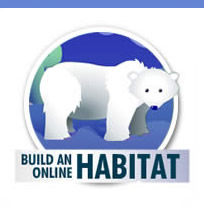 Tech: No need to wait for your turn to play this game anymore! Build a habitat from home any time and explore all the interactive fun available at https://switchzoo.com/games/habitatgame.htm Think: What does your home provide you with to meet your needs? Habitats to animals are like homes to people. They provide animals and other living organisms with the same basic needs to survive. Can you remember which things animals (including humans) need from their habitat? We know you can! Shelter, food, water, and space. Animals are best suited for particular environments depending on factors such as: temperature, food sources, and their ability to coexist with other species.Find: Look out the window or go for a walk, in search of animals living in your habitat. What animals do you see? Make a list. Then, write down what habitat each animal lives in. What does this animal eat? Where does it sleep? How does it find water to drink? How might life be changing for this animal with the arrival of spring?Write, draw, model or use toys and other items: Choose 3 animals and describe how their habitats meet their needs. Include predators, prey, vegetation (plants and trees), and other details to make your habitats happy places for your animals to live.Tech: No need to wait for your turn to play this game anymore! Build a habitat from home any time and explore all the interactive fun available at https://switchzoo.com/games/habitatgame.htm Please note: this is an imaginary experiment. Students do not need any of these items to do the experiment.Imagine that you have six different clear liquids and your task is to differentiate them (tell them apart). They all look mostly the same.  One is water, one is lemon-lime soda, one is salt water, one is oil, one is vinegar, and one is corn syrup.  What kinds of tests could you do to tell which one is which, and how would those tests help you find out?  Explain your three different tests and your reasons for doing them. You can write your answers, draw your answers and label them, or tell your answers to a family member or friend. -*+Keep in mind the properties of solids and liquids, comparing these things can help you tell similar substances apart:Please note: this is an imaginary experiment. Students do not need any of these items to do the experiment.Imagine that you have six different clear liquids and your task is to differentiate them (tell them apart). They all look mostly the same.  One is water, one is lemon-lime soda, one is salt water, one is oil, one is vinegar, and one is corn syrup.  What kinds of tests could you do to tell which one is which, and how would those tests help you find out?  Explain your three different tests and your reasons for doing them. You can write your answers, draw your answers and label them, or tell your answers to a family member or friend. -*+Keep in mind the properties of solids and liquids, comparing these things can help you tell similar substances apart:Stay active     stay connected     stay safeStay active     stay connected     stay safeStay active     stay connected     stay safeStay active     stay connected     stay safeKing Street School website: www.kse.nbed.nb.caLook under Mme Richardson’s teacher page. Mrs. Keenan’s email address: maggie.murphykeenan@nbed.nb.caMme Richardson’s email address: natalie.richardson@nbed.nb.caCheck out Mr. Williston and Mr. Noel’s teacher page as well for some fun physical activities ideas. Mrs. Comeau has some pretty cool ideas on her teacher page as well, so check her page out too!King Street School website: www.kse.nbed.nb.caLook under Mme Richardson’s teacher page. Mrs. Keenan’s email address: maggie.murphykeenan@nbed.nb.caMme Richardson’s email address: natalie.richardson@nbed.nb.caCheck out Mr. Williston and Mr. Noel’s teacher page as well for some fun physical activities ideas. Mrs. Comeau has some pretty cool ideas on her teacher page as well, so check her page out too!King Street School website: www.kse.nbed.nb.caLook under Mme Richardson’s teacher page. Mrs. Keenan’s email address: maggie.murphykeenan@nbed.nb.caMme Richardson’s email address: natalie.richardson@nbed.nb.caCheck out Mr. Williston and Mr. Noel’s teacher page as well for some fun physical activities ideas. Mrs. Comeau has some pretty cool ideas on her teacher page as well, so check her page out too!King Street School website: www.kse.nbed.nb.caLook under Mme Richardson’s teacher page. Mrs. Keenan’s email address: maggie.murphykeenan@nbed.nb.caMme Richardson’s email address: natalie.richardson@nbed.nb.caCheck out Mr. Williston and Mr. Noel’s teacher page as well for some fun physical activities ideas. Mrs. Comeau has some pretty cool ideas on her teacher page as well, so check her page out too!